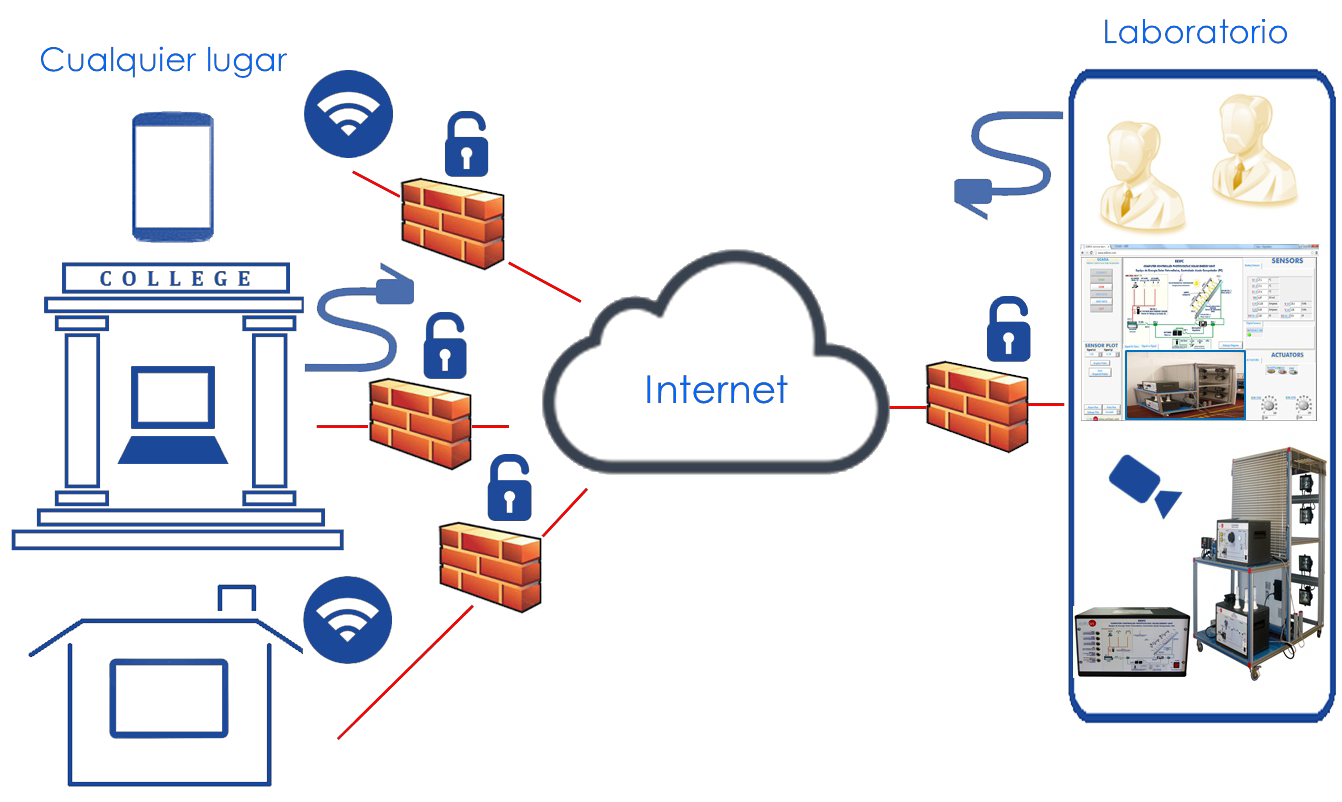 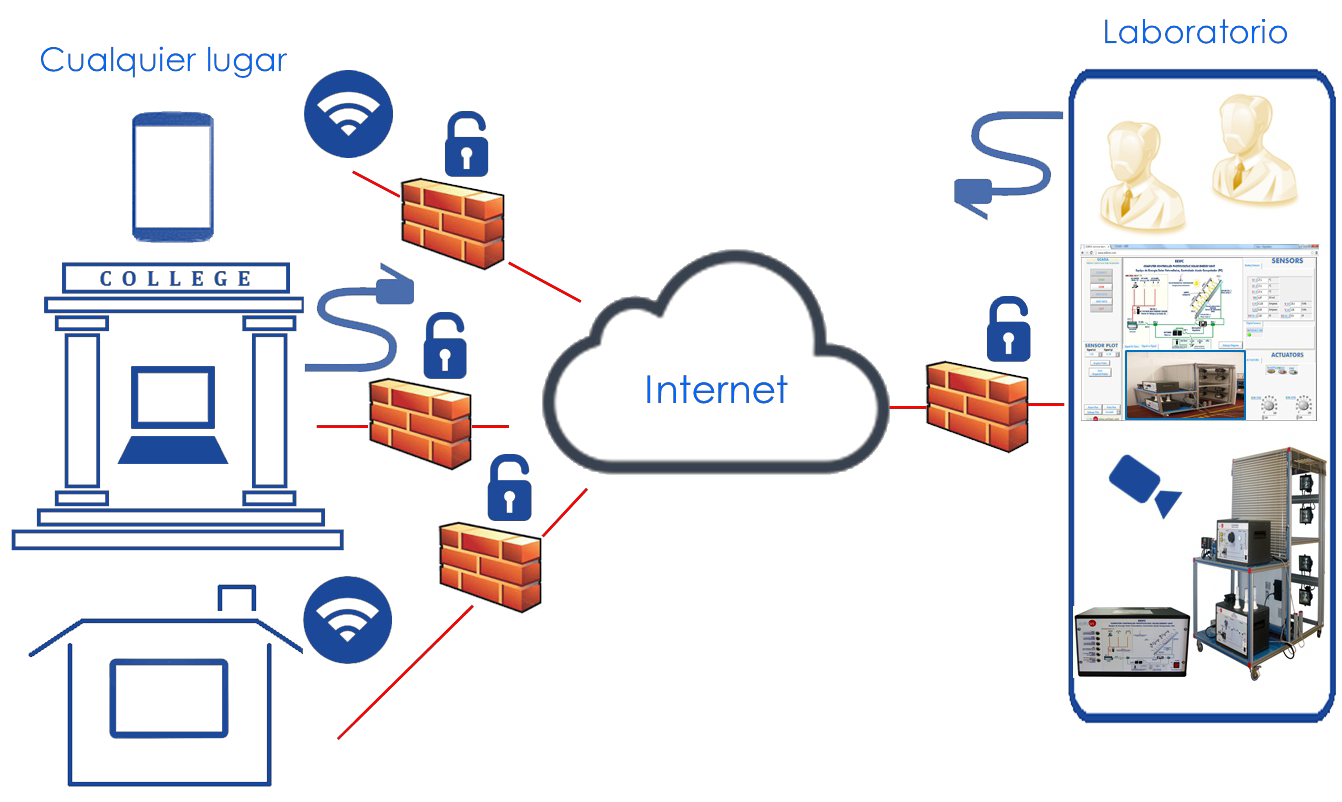 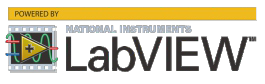 Características principales:Avanzada Plataforma de Aplicación Remota.Plataforma de Usuarios con Herramientas sofisticadas de Administración de Aulas y gestión de Laboratorios on-line. Manejo de las Unidades de EDIBON en cualquier lugar y en cualquier momento.Múltiples usuarios pueden trabajar con una unidad o un usuario con Múltiples unidades. Almacenamiento y acceso de Datos en la Nube.Colaboración con comunidades de usuarios a nivel mundial a través de Foros y Chats de EDIBON. Posibilidad de registro y auto-registro de Usuarios en la Nube.Monitorización de tareas y progresos de los usuarios. Sugerencias y opiniones de las unidades de EDIBON Intercambio de experiencias con Unidades de EDIBON. Acceso a Seminarios Web de EDIBON en vivo.Acceso a tutoriales y seminarios en cualquier momento. Soporte de Ingenieros de EDIBON.Compatible con múltiple dispositivos y sistemas operativos.No se requiere instalación de software.ISO 9001: Gestión de Calidad (para Diseño, Fabricación, Comercialización y Servicio postventa)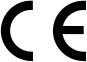 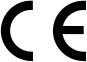 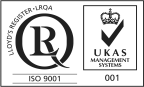 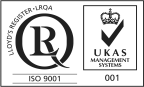 Certificado Unión Europea(seguridad total)Página 1Certificados ISO 14001 y Esquema de Ecogestión y Ecoauditoría (gestión medioambiental)Certificado”Worlddidac Quality Charter ”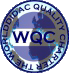 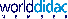 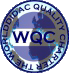 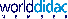 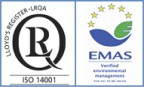 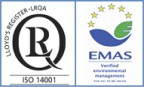 y Miembro de WorlddidacINTRODUCCIÓNCloud Computing es capaz de proporcionar información, compartir recursos, almacenar datos y soportar servicios mediante una red de trabajo(normalmente Internet).Las principales ventajas de esta Tecnología son:  Fiabilidad: Sistema centralizado y eficiente.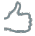   Seguridad y Privacidad: Acceso Restringido y Confidencialidad.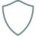   Flexibilidad: Independiente del dispositivo y de la localización del mismo.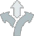   Reducción de Costes y Ahorro de Tiempo: Simultaneidad. Múltiples usuarios pueden trabajar a la vez.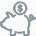 DESCRIPCIÓN GENERALEducación a Distancia de EDIBON es una solución informática basada en la Nube diseñada para controlar remotamente Laboratorios diseñados con Tecnología EDIBON de una forma simple y sencilla.Educación a Distancia de EDIBON se divide en dos plataformas:- Plataforma de Usuarios OnlineLos principales beneficios de la Plataforma de Usuarios Online son:Los administradores tienen el control total de los Laboratorios gracias a la sofisticada Herramienta de Gestión de Administración del Aula, permitiendo gestionar los usuario, visualizar registros y monitorizar la progresión de los mismos. También permite asignar permisos a los usuarios para tomar el control de las unidades de EDIBON o simplemente visualizarlas. Además, el administrador puede Subir y Descargar medidas, datos y recursos Multimedia.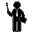   Los usuarios pueden aprender de forma interactiva en un entorno flexible como si estuvieran en el Laboratorio, accediendo mediante la Aplicación Remota para trabajar con las Unidades de EDIBON. Varios usuarios pueden trabajar con una unidad o un usuario con varias. Los usuarios también pueden Subir y Descargar medidas, datos, gráficos, recursos Multimedia e informes.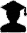 - Plataforma de la Aplicación RemotaGracias a la Plataforma de la Aplicación Remota, los usuarios pueden controlar las Unidades de EDIBON y el software EDIBON SCADA como si estuvieran físicamente en el laboratorio, además de compartir sus experiencias con la Comunidad de usuarios.PANTALLAS PRINCIPALES DEL SOFTWAREPlataforma de Usuarios Online – Pantalla Principal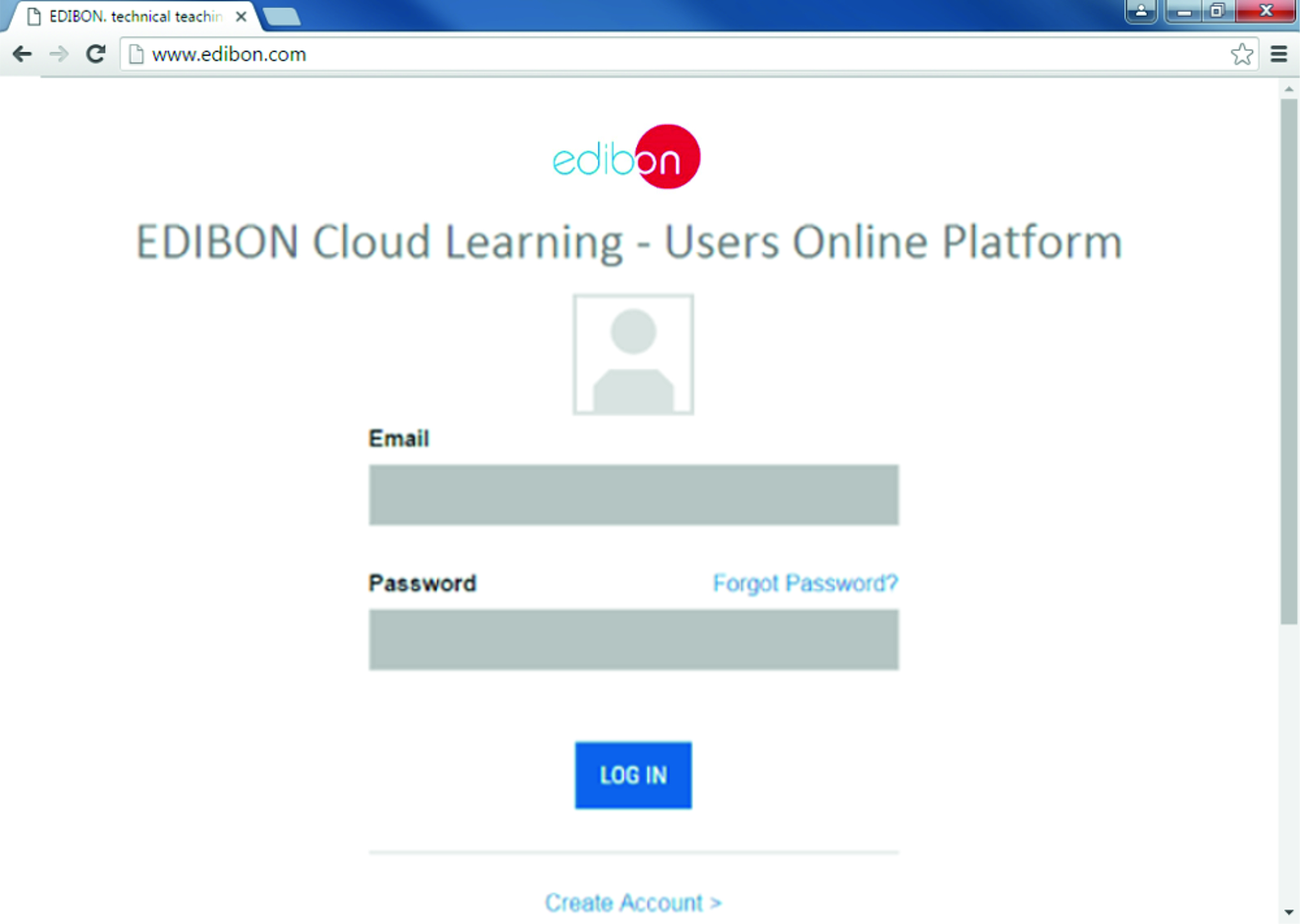 Plataforma de Usuarios Online – Resultados de Usuarios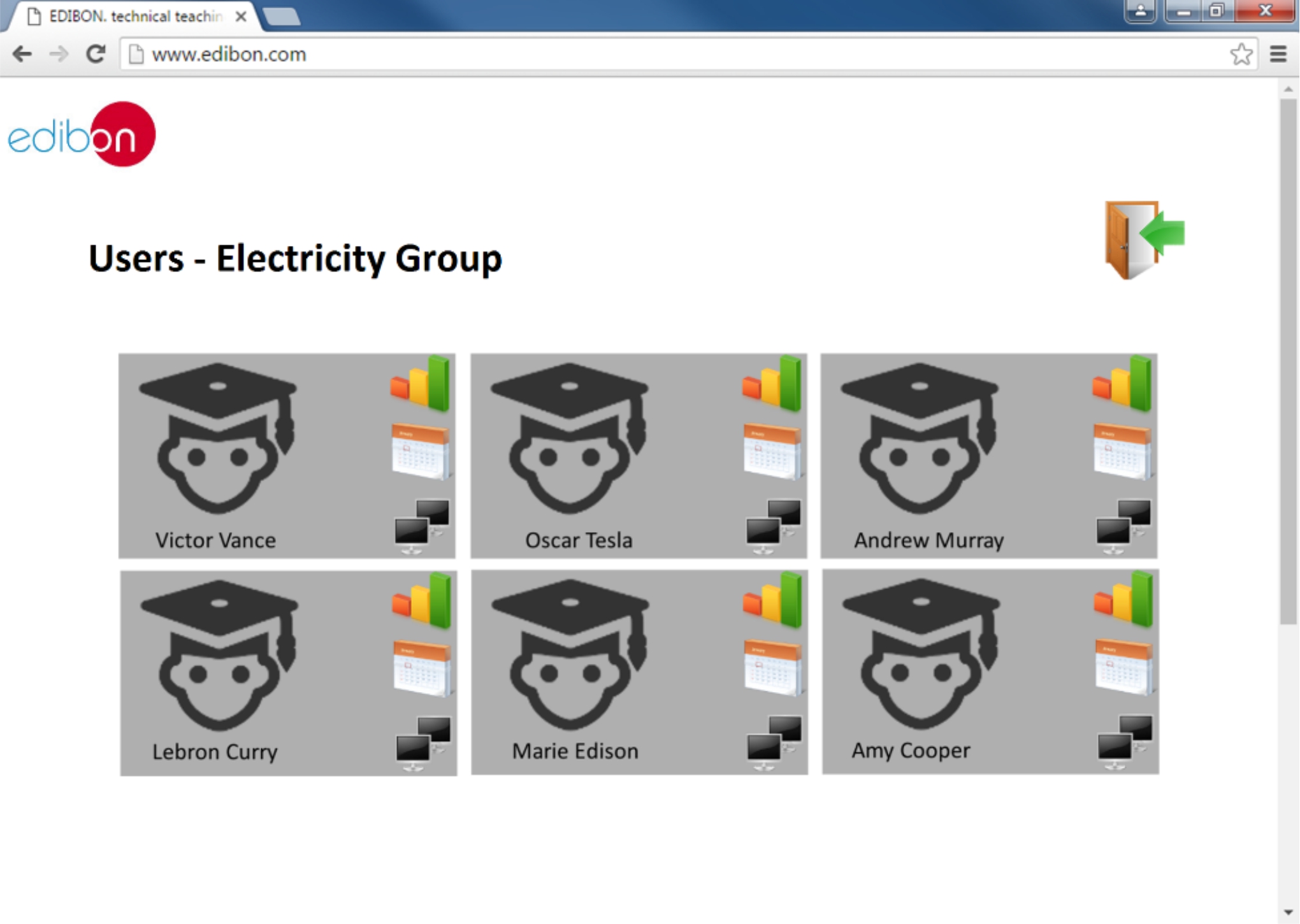 PANTALLAS PRINCIPALES DEL SOFTWAREPlataforma de Usuarios Online – Pantalla de Tareas del Usuario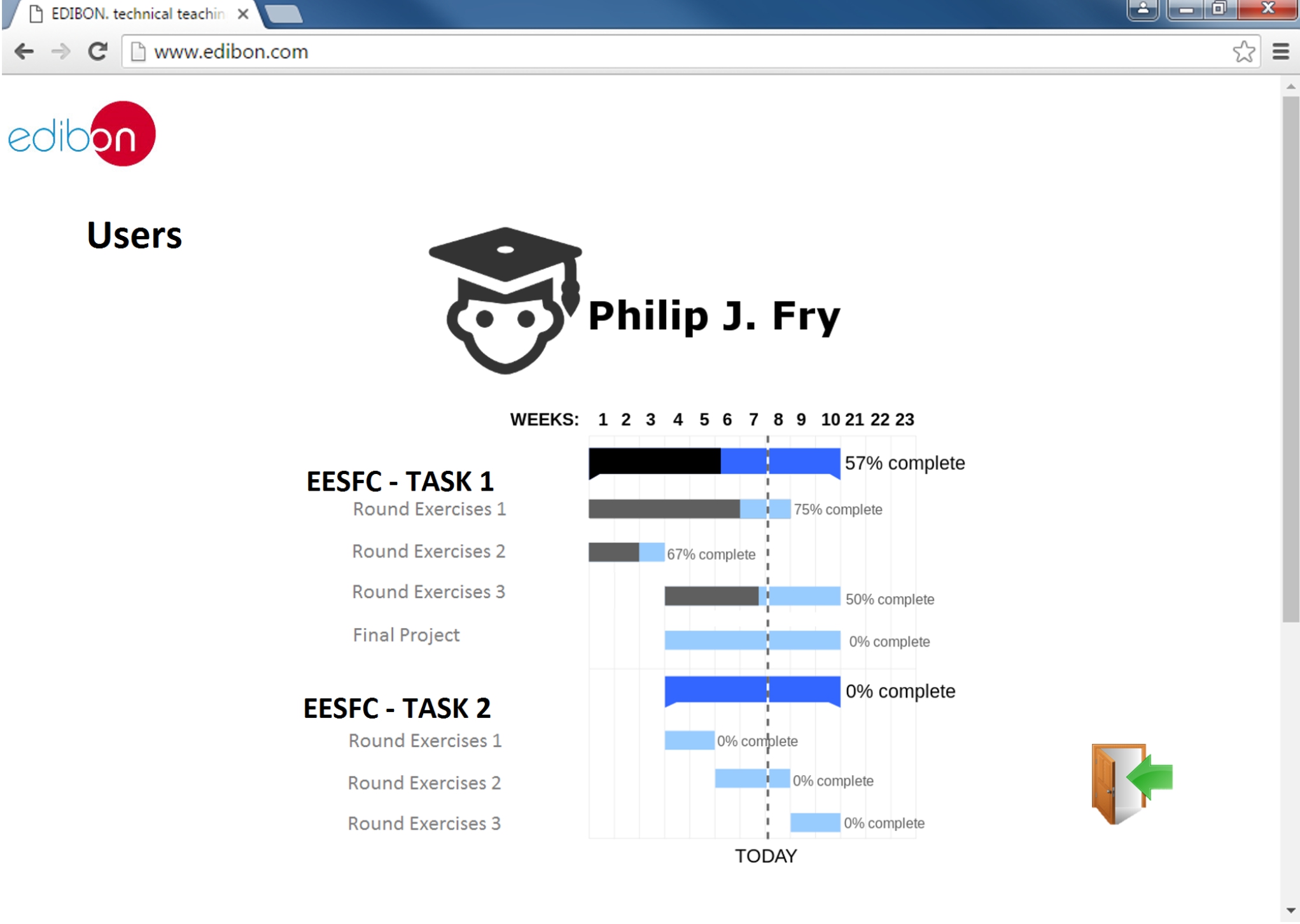 Plataforma de Usuarios Online – Resultados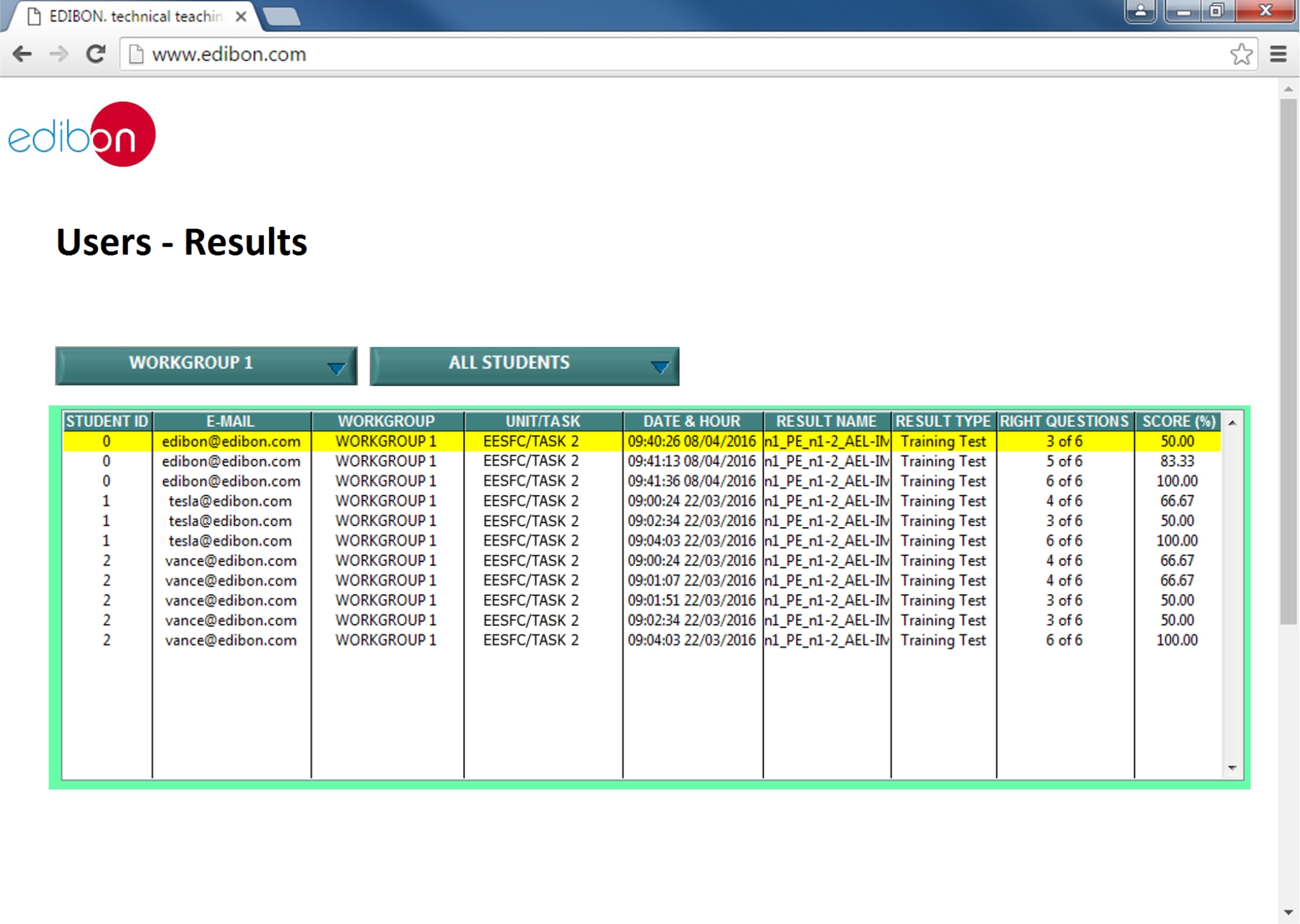 PANTALLAS PRINCIPALES DEL SOFTWAREAplicación Remota – Software EDIBON SCADA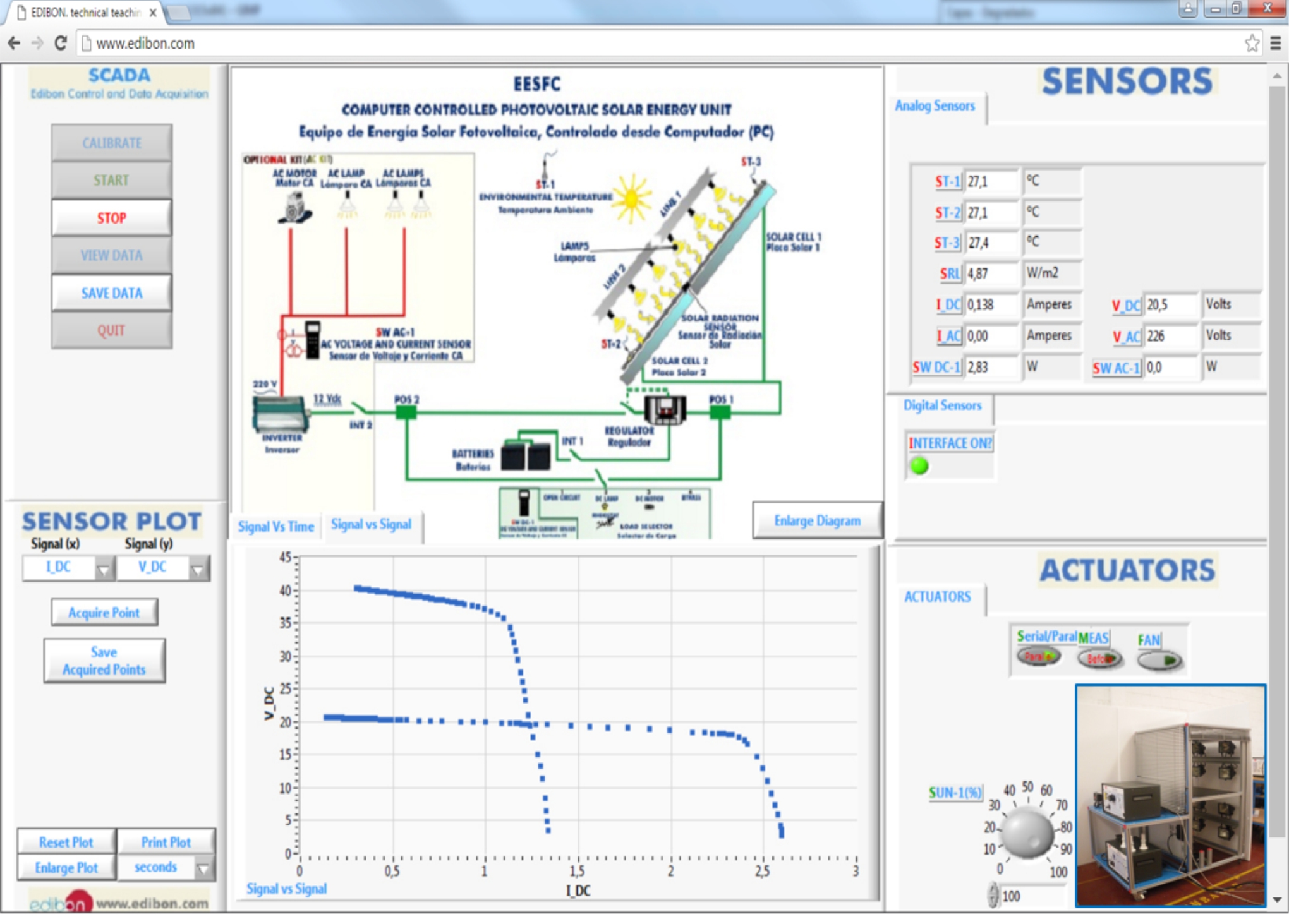 Aplicación Remota – Unidad de EDIBON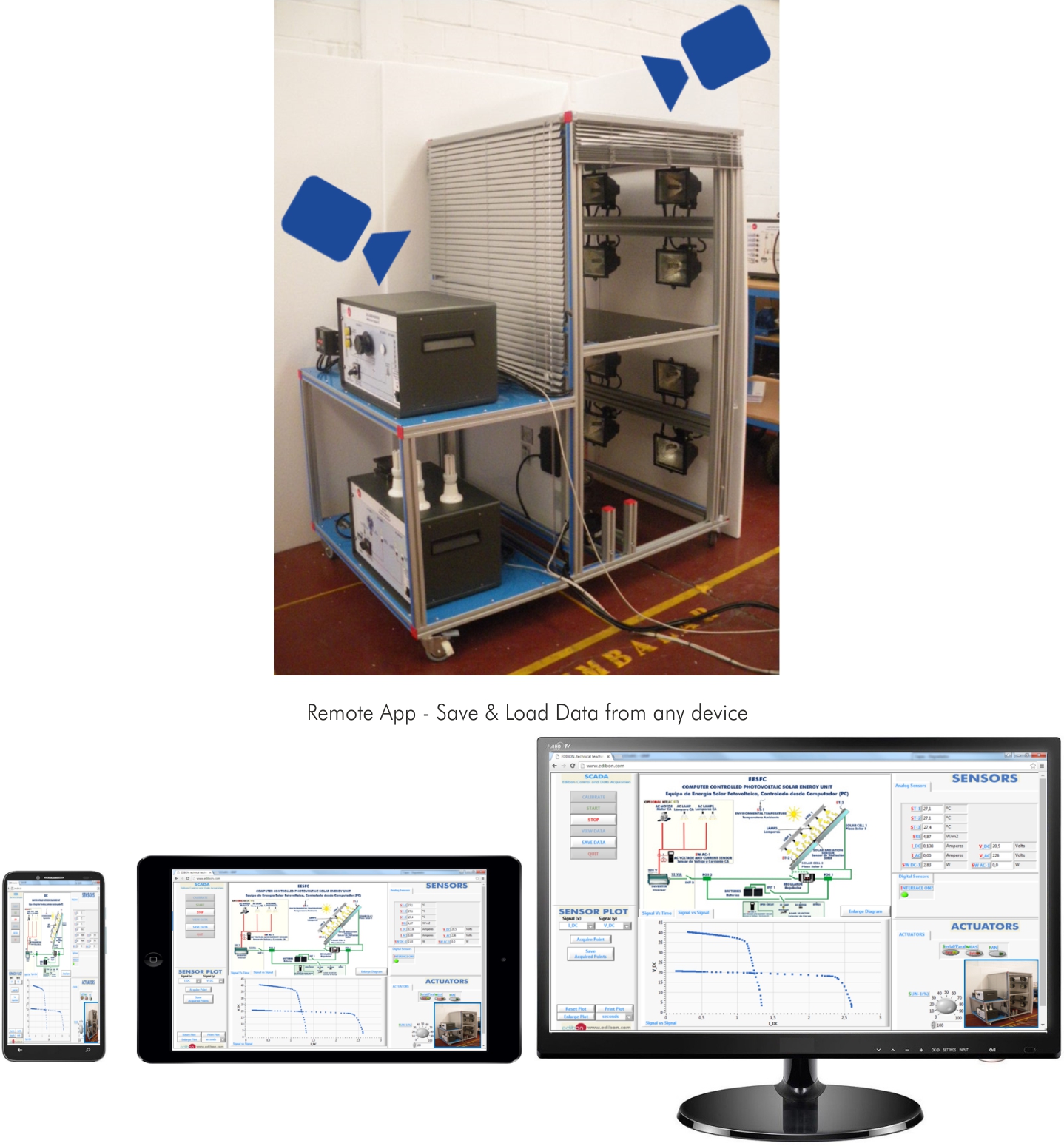 PANTALLAS PRINCIPALES DEL SOFTWAREAplicación Remota – Live Streaming & Chat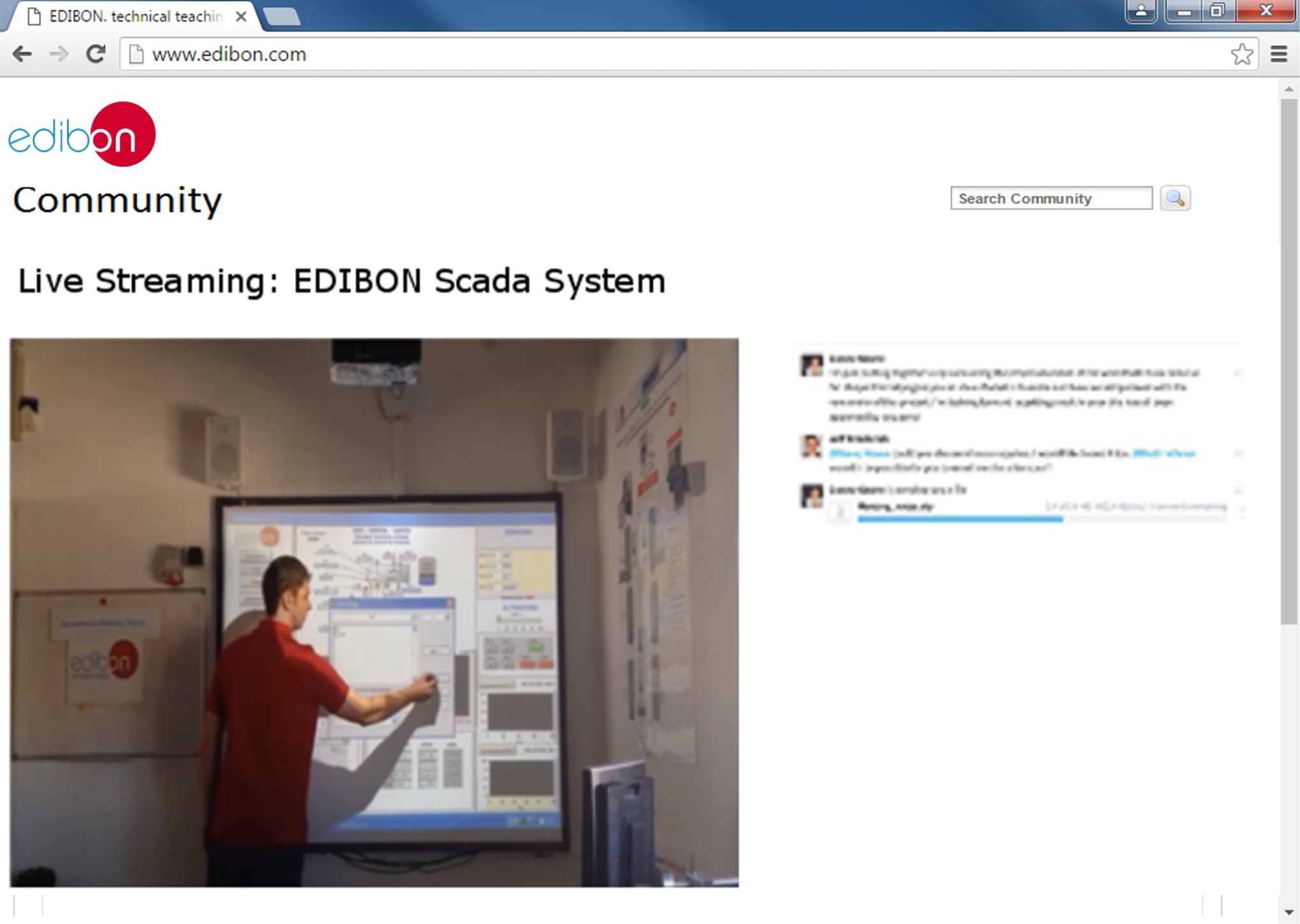 Aplicación Remota – Series de Webcasts de EDIBON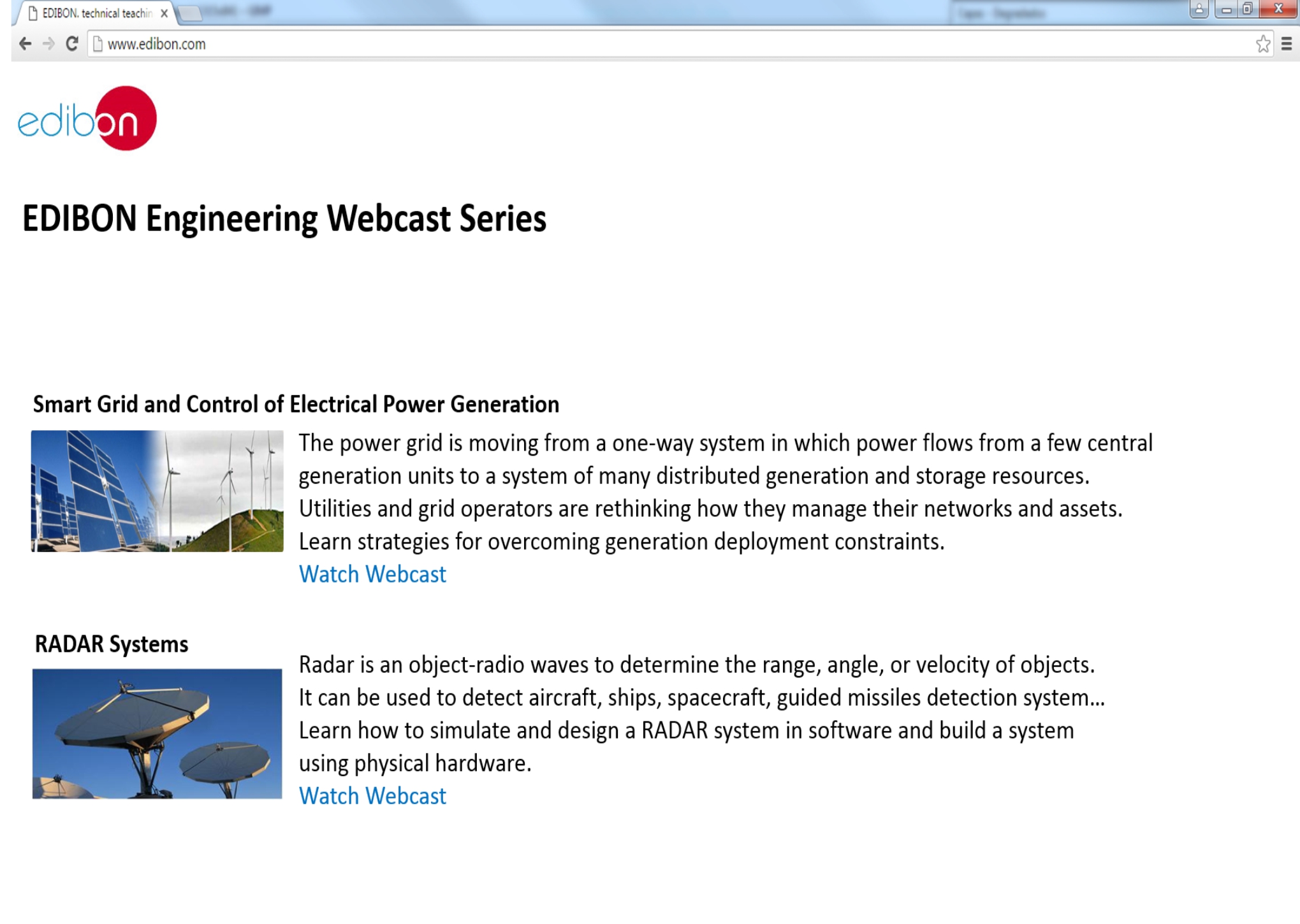 PANTALLAS PRINCIPALES DEL SOFTWAREAplicación Remota – Comparte experiencias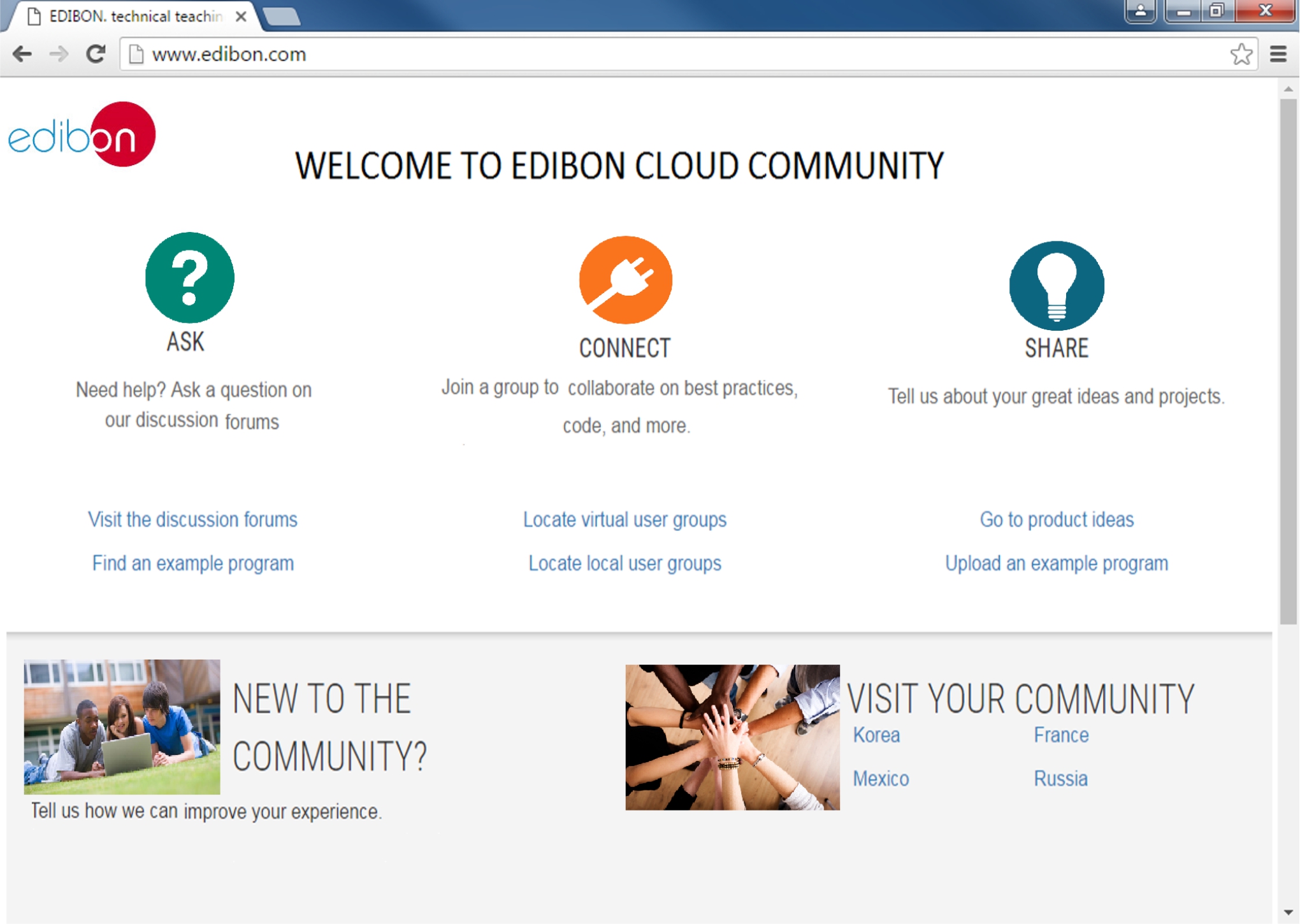 Aplicación Remota – Comunidad Internacional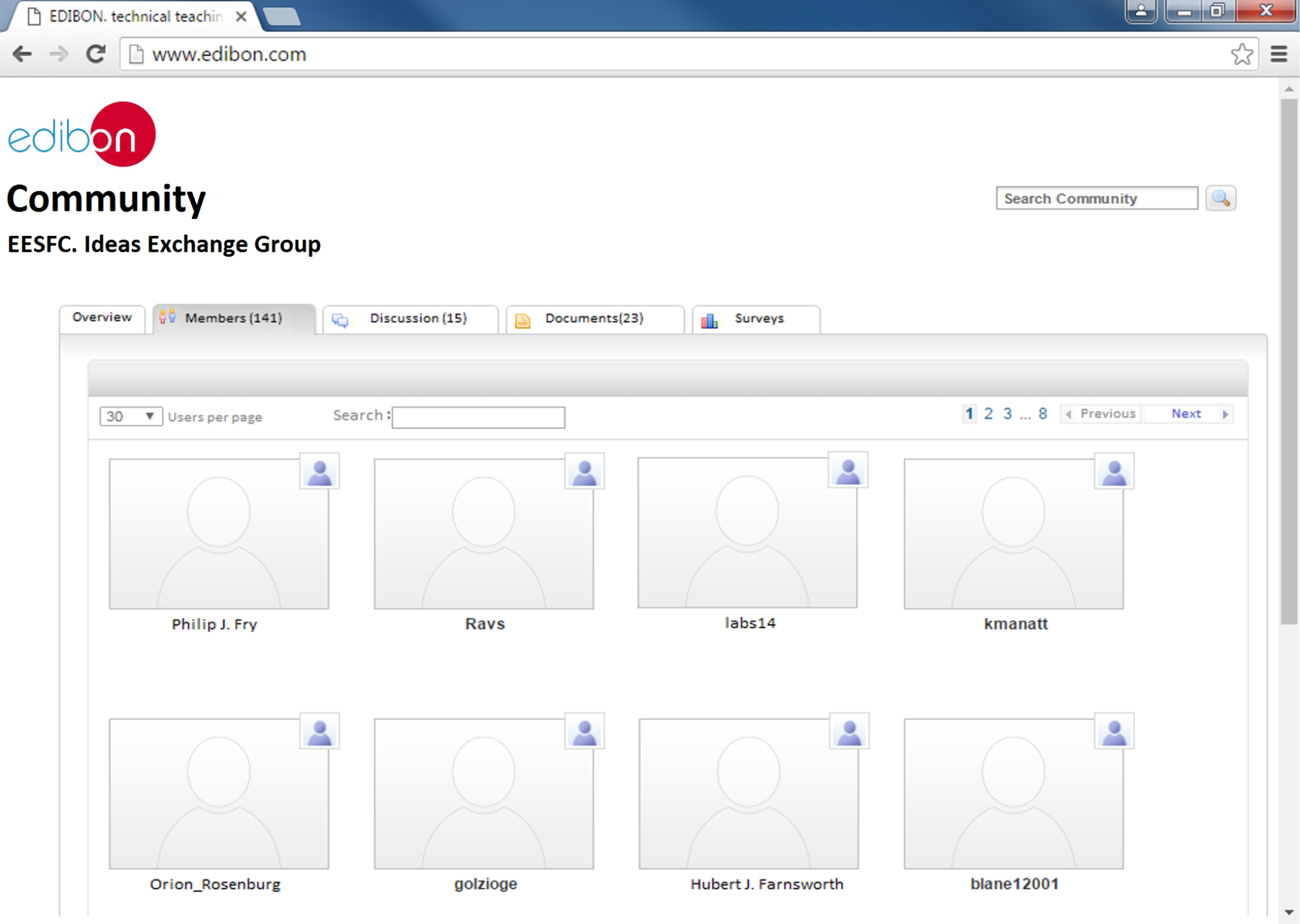 PANTALLAS PRINCIPALES DEL SOFTWAREAplicación Remota – Perfil de Usuarios & Intercambio de Archivos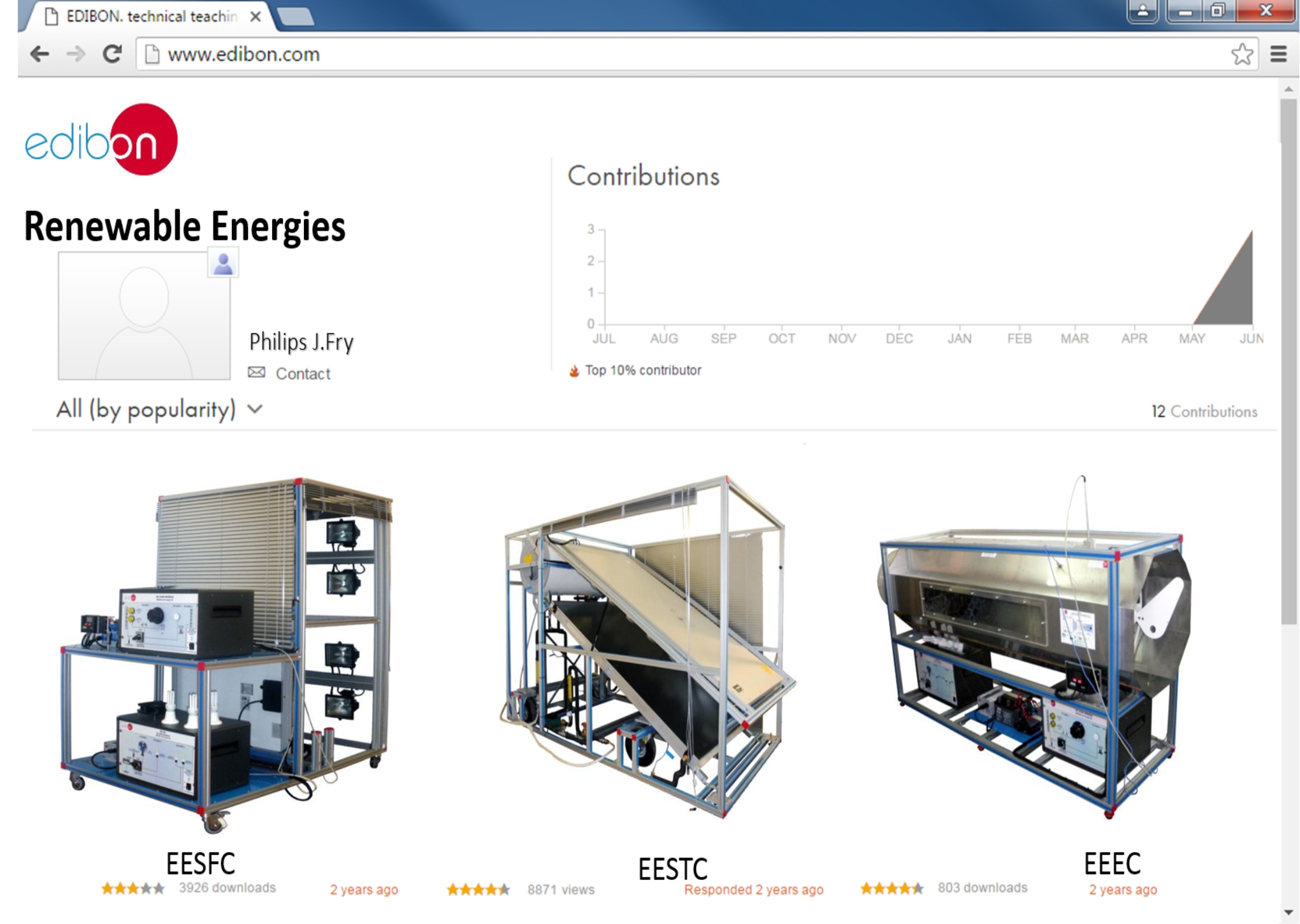 Aplicación Remota – Soporte Técnico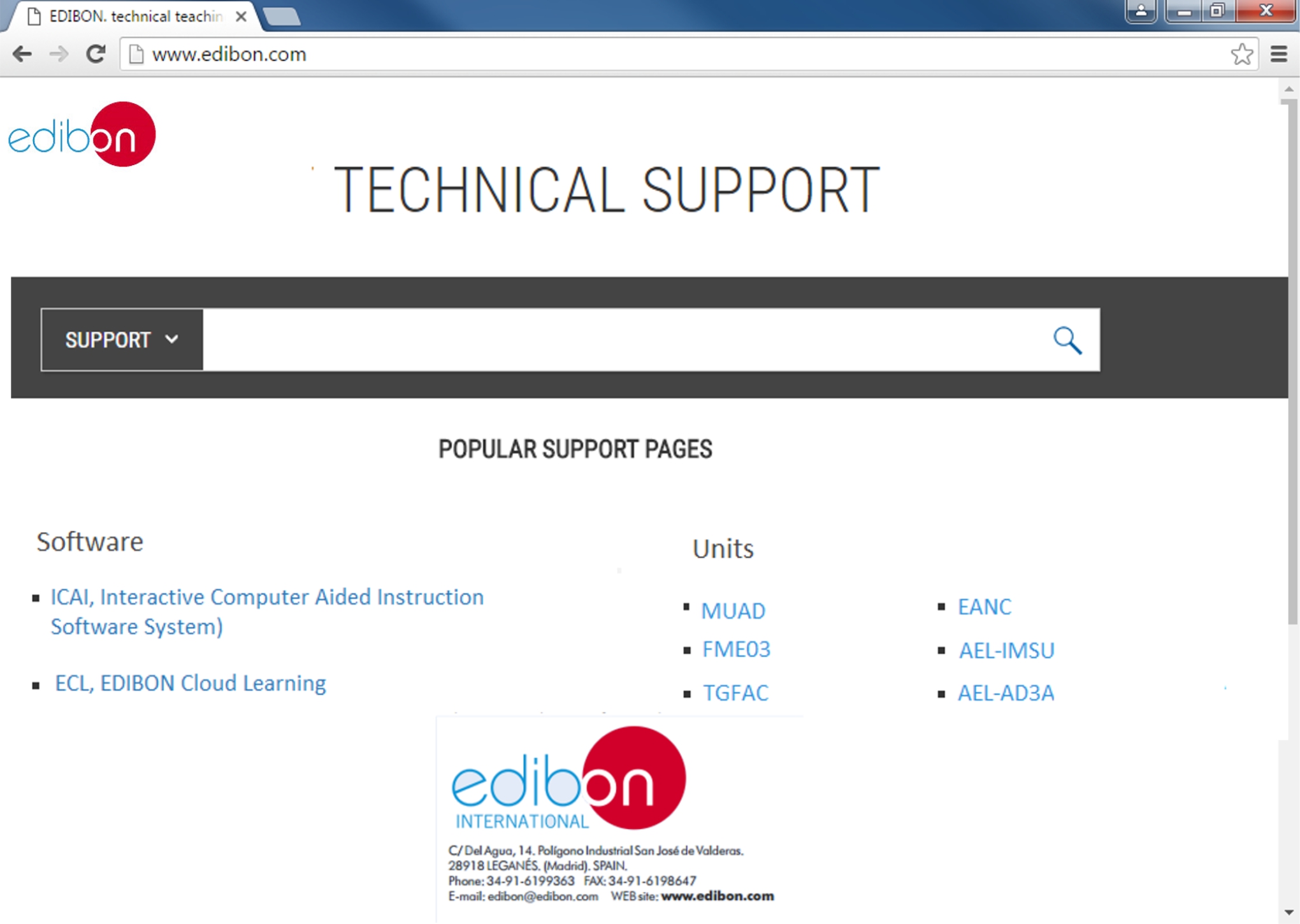 PANTALLAS PRINCIPALES DEL SOFTWAREAplicación Remota – Tienda de EDIBON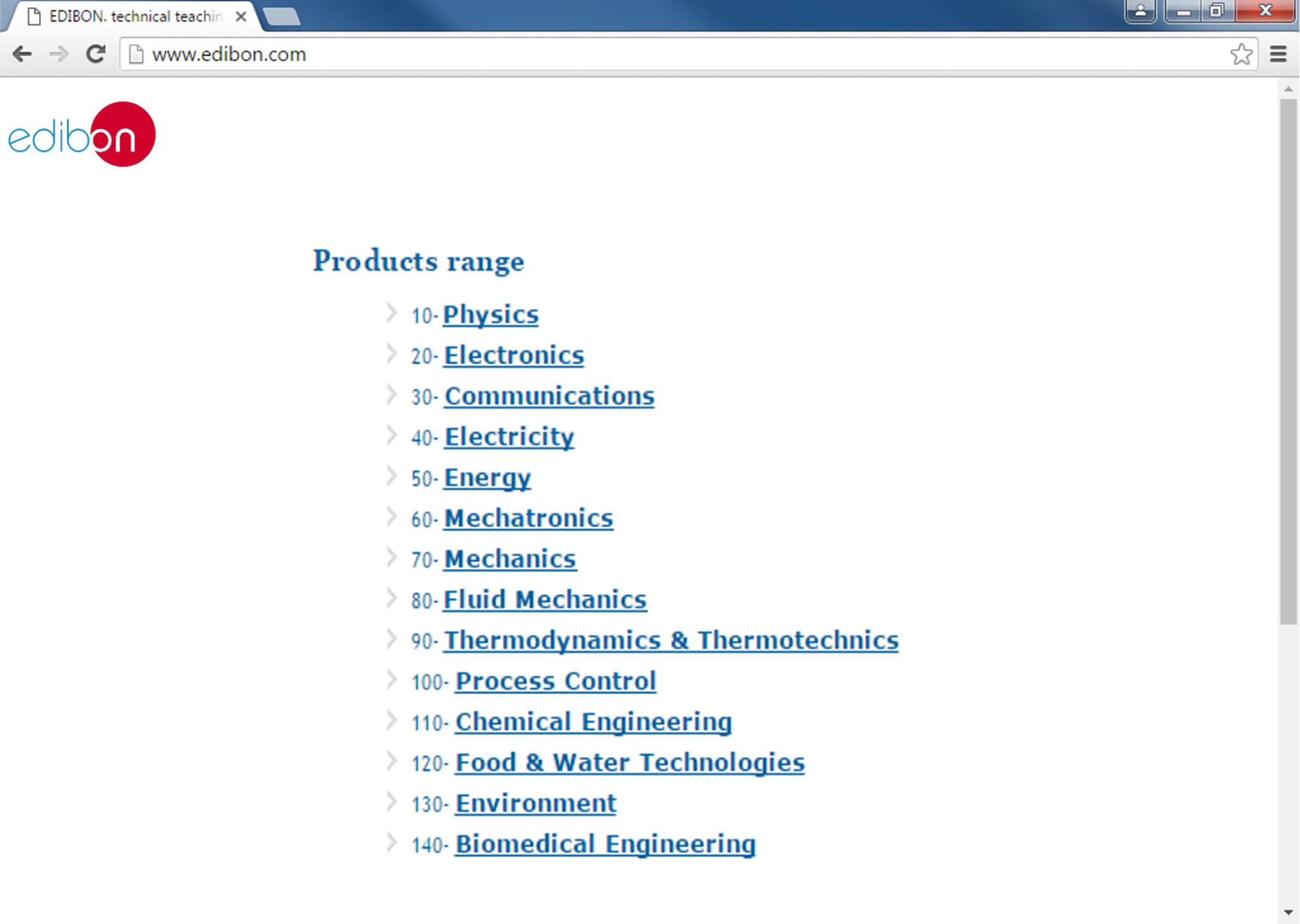 